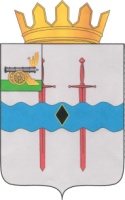 КАРДЫМОВСКИЙ РАЙОННЫЙ СОВЕТ ДЕПУТАТОВР Е Ш Е Н И Еот 28.09. 2023                                   № Ре-00050О награждении Почетной Грамотой Кардымовского Районного Совета депутатов Рассмотрев ходатайства Отдела образования Администрации муниципального образования «Кардымовский район» Смоленской области о награждении Почетной грамотой Кардымовского районного Совета депутатов  за многолетний добросовестный труд, значительные успехи в обучении и воспитании учащихся, творческий подход и верность профессии, Кардымовский районный Совет депутатовРЕШИЛ: Наградить Почетной грамотой Кардымовского районного Совета депутатов за многолетний добросовестный труд, значительные успехи в обучении и воспитании учащихся, творческий подход и верность профессии:-Мишкову Елену Александровну, учителя русского языка и литературы муниципального бюджетного образовательного учреждения «Кардымовская средняя школа имени Героя Советского Союза С.Н. Решетова» Кардымовского района Смоленской области;-Никитину Светлану Николаевну, учителя химии и биологии муниципального бюджетного образовательного учреждения  «Тюшинская средняя школа» Кардымовского района Смоленской области; - Новикову Екатерину Николаевну, учителя географии муниципального бюджетного образовательного учреждения  «Тюшинская средняя школа» Кардымовского района Смоленской области;- Петрунину Любовь Викторовну, учителя начальных классов муниципального бюджетного образовательного учреждения «Кардымовская средняя школа имени Героя Советского Союза С.Н. Решетова» Кардымовского района Смоленской области.Председатель Кардымовского районногоСовета депутатов                                                                      И.В. Горбачев